Nom:La Nourriture - 4Core French 8VOCABULAIRE 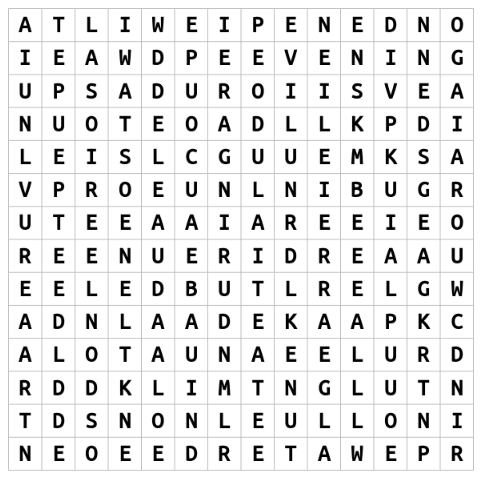 DICTÉEA : ___________________________________________________________________________ ______________________________________________________________________________ ______________________________________________________________________________ ______________________________________________________________________________ ______________________________________________________________________________ ______________________________________________________________________________B : _________________________________________________________________________________________________________________________________________________________ ______________________________________________________________________________ ______________________________________________________________________________ ______________________________________________________________________________ ______________________________________________________________________________2 sound/ symbol connection(s) I made : _____________________________________________ ______________________________________________________________________________2 sound/ symbol errors I made : ________________________________________________________________________________________________________________________________ MESSAGE DU JOURAnswer the following questions (try for full sentences in French to reach extending!) : Quand est-ce que c’est important de boire pour s’hydrater? ____________________________________________________________________________________________________Qu’est-ce que je bois souvent avec le souper? __________________________________ ______________________________________________________________________________Qu’est-ce que Dorothy boit souvent avec le souper?  _____________________________ ______________________________________________________________________________Qu’est-ce que ça veut dire, « pendant » en anglais?  ___________________________________________________________________________________________________________QUÉSTION DU JOURSondageWrite two sentences as shown in the example for both you and another classmate. Exemple: Je préfère boire de l’eau avec le souper. Je préfère boire de l’eau plus que du lait.               Dorothy préfère boire du lait avec le souper. Elle préfère boire du lait plus que de l’eau.Ma réponse : ___________________________________________________________________ ______________________________________________________________________________Un autre élève : ____________________________________________________________________________________________________________________________________________Monster planning for tomorrow :AUTO-ÉVALUATIONMY BEHAVIOURS FOR SUCCESS FOR THIS COURSE WORK:MY ACADEMIC ACHIEVEMENT:FRANÇAISANGLAISPendant la soirée d’Halloween, c’est important de boire pour s’hydrater. On marche beaucoup pour chercher des bonbons et c’est beaucoup de travail! Je bois souvent de l’eau avec le souper. Ma fille, Dorothy, boit souvent du lait avec le souper.  Question as I hear it: Written question: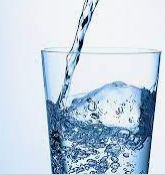 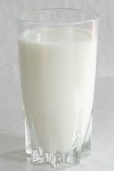 Ms. McDade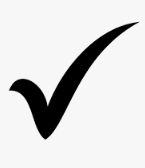 MoiMon partenaire:Name:Pronouns:Age:Birthday: Place of birth:Eye colour:Favourite colour: 2 characteristics: Loves to eat (circle):   fruit     junk foodLikes to eat equally (2 items from above group): *Does not like to eat:*Detests eating:*Favourite drink:*Less preferred drink: Usually eats snacks (circle):    yes    noAlways eats (circle):     breakfast    lunch    dinner   dessertSometimes/ rarely eats (circle):     breakfast    lunch    dinner   dessertNever eats (circle):     breakfast    lunch    dinner   dessertOther details:BehaviourSelf-assessment (circle)Self-assessment (circle)Self-assessment (circle)Academic Responsibility: I seek help, complete assignments, set goals, self-assesses, accept feedback, takeownership for my learning, I am organizedConsistentlySometimesRarelyEngagement: I am ctive in learning, contributes to the classroom, work well with othersConsistentlySometimesRarelyConduct: I am respectful and focusedConsistentlySometimesRarelyLearning target 1: I ask and respond to questions in full sentences during question of the day and warm-up activitiesLearning target 1: I ask and respond to questions in full sentences during question of the day and warm-up activitiesLearning target 1: I ask and respond to questions in full sentences during question of the day and warm-up activitiesLearning target 1: I ask and respond to questions in full sentences during question of the day and warm-up activitiesEXTENDING (4)PROFICIENT (3)DEVELOPING (2)EMERGING (1)I speak without prompting and communicate my ideas clearly and confidently. I use conversation structures provided and sometimes require prompting.I use some modeled sentences and learned expressions and require a lot of prompting to do so.I use words rather than sentences in my conversations.Learning target 2: I can connect the sounds that I hear and the symbols that I write in a dictée exercizeLearning target 2: I can connect the sounds that I hear and the symbols that I write in a dictée exercizeLearning target 2: I can connect the sounds that I hear and the symbols that I write in a dictée exercizeLearning target 2: I can connect the sounds that I hear and the symbols that I write in a dictée exercizeEXTENDING (4)PROFICIENT (3)DEVELOPING (2)EMERGING (1)My written dictée mostly matched the actual written dictée.I had some errors in my dictée but I made a lot of sound/ symbol connections.My dictée and the actual written dictée have many differences.My dictée and the actual written dictée look nothing alikeLearning target 3: I can write in full sentences using the expressions/ forms learned in classLearning target 3: I can write in full sentences using the expressions/ forms learned in classLearning target 3: I can write in full sentences using the expressions/ forms learned in classLearning target 3: I can write in full sentences using the expressions/ forms learned in classEXTENDING (4)PROFICIENT (3)DEVELOPING (2)EMERGING (1)I write in full sentences using the expressions correctly and add additional detailsI write in full sentences using the expressions correctlyI can write in full sentences with the correct expressions some of the time I use only short sentences or words Learning target 4: I understand what I read in the message du jour Learning target 4: I understand what I read in the message du jour Learning target 4: I understand what I read in the message du jour Learning target 4: I understand what I read in the message du jour EXTENDING (4)PROFICIENT (3)DEVELOPING (2)EMERGING (1)I fully comprehend the texts and subtle details.I comprehend the general meaning of the texts.I understand some parts of the texts.I do not understand the texts.